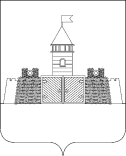 ПРИКАЗОТДЕЛ ПО ФИЗИЧЕСКОЙ КУЛЬТУРЕ И СПОРТУ АДМИНИСТРАЦИИ МУНИЦИПАЛЬНОГО ОБРАЗОВАНИЯ АБИНСКИЙ РАЙОНот _______________                                                                                                        № ______г. АбинскО внесении изменений в календарный план спортивно-массовых мероприятий муниципального образования Абинский районна 2023 годНа основании положения от 13 октября 2023 г. «О проведении открытого первенства МО Абинский район по баскетболу среди юношей 2013-2014 г.р.»  п р и к а з ы в а ю:1. Внести изменения в календарный план спортивно-массовых мероприятий муниципального образования Абинский район на 2023 год, дополнив раздел 4. «Спортивные соревнования по видам спорта» пунктом 1. «Баскетбол» следующего содержания:«2. Пункты 8-9 считать соответственно пунктами 9-10.3. Контроль за исполнением приказа оставляю за собой.И.о. начальника отдела                                                                         Н.В. Мазанко№Наименование мероприятийДатаМесто проведенияУчаству-ющие орга-низацииКоличествоОтветст-венные за проведение8. Открытое первенство муниципального образования Абинский район по баскетболу среди юношей 2013-2014 г. р.22 октябряг. Абинскул. Набережная, 59аСШ60ОФКиССШ